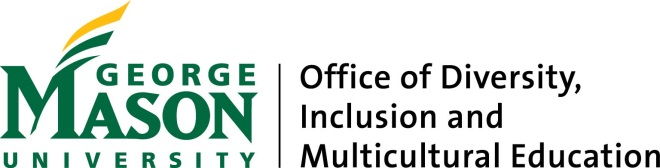 Spirit of King Award
For Faculty/Professors
The Spirit of King awards are presented each year at the annual Dr. Martin Luther King, Jr. celebration held at . This year’s celebration will take place on Thursday, January 26, 2017. In order to be considered for the Spirit of King award, individuals must be nominated by a member of the George Mason community. Self-nominations will not be accepted.   Faculty/Professor Award:The Spirit of King award is presented to a teaching faculty member who has made an exceptional contribution to the development of an inclusive learning environment through his/her teaching, research, or work that involves advocacy for equality and social justice. To qualify for this award, the recipient must have: Been employed at the institution for two or more years. Been significantly involved in efforts which have contributed to the improvement of within and/or across group interactions on campus. Exhibited cultural competence through teaching methods and/or topics, research or programmatic initiatives. Made meaningful contributions to students, the university, and/or the community though valuing diversity and encouraging cultural competency among students, faculty, and staff. Deadline for nominations is Friday, December 16, 2016
(no later than 5:00pm)The Sprit of King Award
Faculty/Professor Nomination FormNominee’s Name: ___________________________________ 	Nominee’s G#: __________________________________Nominee’s Email Address: _____________________________________________________________________________Nominee’s Position/Job Title: _________________________________________________________________________Nominator’s Name: _________________________________	Nominator’s Phone #: __________________________ Nominator’s Email Address: ___________________________________________________________________________How long and in what capacity have you known the nominee?Please explain why you believe this nominee is deserving of the Spirit of King Award (in 500 words or fewer).Please return the completed nomination form to:
Office of Diversity, Inclusion and Multicultural Education (ODIME)
Student Union Building I, Suite 2400 or by mail to MSN 2F6
